УКРАЇНАКАЛУСЬКА МІСЬКА РАДАВИКОНАВЧИЙ КОМІТЕТРІШЕННЯвід___________№_______     Про надання дозволу      фізичній особі – підприємцю      Барні Сергію Ігоровичу     на розміщення  тимчасової     споруди (відкритого літнього      майданчика) для провадження      підприємницької діяльності біля     кафе «Максвел ПАБ» на      вул. Підвальній,4 -а     в м. Калуші	Керуючись Законами України «Про місцеве самоврядування в Україні», «Про регулювання містобудівної діяльності», «Про благоустрій населених пунктів», постановою Кабінету Міністрів України від 30.03.1994 №198 «Про затвердження Єдиних правил ремонту і утримання автомобільних доріг, вулиць, залізничних переїздів, правил користування ними та охорони», наказом Міністерства регіонального розвитку, будівництва та житлово-комунального господарства України від 21.10.2011 №244 «Про затвердження Порядку розміщення тимчасових споруд для провадження підприємницької діяльності» (із змінами від 09.02.2021), беручи до уваги графічні матеріали із зазначенням бажаного місця розташування тимчасової споруди, висновок управління архітектури та містобудування Калуської міської ради про відповідність намірів місця розташування тимчасової споруди (відкритого літнього майданчика) на вул. Підвальній,4 - а в м. Калуші містобудівній документації та будівельним нормам від 12.01.2023 №04-06/12, розглянувши заяву фізичної особи – підприємця Барни Сергія Ігоровича про надання дозволу на розміщення тимчасової споруди (відкритого літнього майданчика) для провадження підприємницької діяльності (обслуговування відвідувачів закладу громадського харчування) біля кафе «Максвел ПАБ» на вул. Підвальній,4 - а в м. Калуші, виконавчий комітет міської ради ВИРІШИВ:Дати дозвіл фізичній особі – підприємцю Барні Сергію Ігоровичу на розміщення тимчасової споруди (відкритого літнього майданчика) для провадження підприємницької діяльності (обслуговування відвідувачів закладу громадського харчування) біля кафе «Максвел ПАБ» на вул. Підвальній,4-а в м. Калуші розміром 56.43 кв. м терміном на три роки.2. Фізичній особі - підприємцю Барні Сергію Ігоровичу:2.1. Звернутися в управління архітектури та містобудування через Центр надання адміністративних послуг з заявою щодо оформлення паспорта прив’язки тимчасової споруди (відкритого літнього майданчика) для провадження підприємницької діяльності. 2.2. Після розміщення тимчасової споруди (відкритого літнього майданчика) для провадження підприємницької діяльності подати в управління архітектури та містобудування заяву, в якій повідомити про виконання вимог паспорта прив'язки тимчасової споруди. Відхилення від паспорта прив'язки тимчасової споруди не допускається.2.3. Встановити тимчасову споруду (відкритий літній майданчик) для провадження підприємницької діяльності протягом 6 місяців з дати отримання паспорта прив'язки тимчасової споруди згідно з паспортом прив'язки та виконати всі роботи з благоустрою згідно з проектною документацією.	2.4. Укласти договір на вивіз твердих побутових відходів.2.5. Укласти договір оренди окремих конструктивних елементів благоустрою для розміщення тимчасової споруди (відкритого літнього майданчика) на вул. Підвальній,4-а в м. Калуші з  управлінням комунальної власності міської ради.2.6. Дотримуватись вимог нормативно-правових актів та нормативно-технічних  документів щодо благоустрою прилеглої території та забезпечення належного утримання та використання інженерного обладнання.2.7. У випадку невиконання вищезазначених вимог, паспорт прив’язки тимчасової споруди (відкритого літнього майданчика) для провадження підприємницької діяльності анулюється,  в 30-денний термін демонтувати тимчасову споруду, а фізичній особі-підприємцю Барні Сергію Ігоровичу окремі конструктивні елементи благоустрою привести до належного санітарно-технічного стану.3. Контроль за виконанням цього рішення покласти на  першого заступника міського голови Мирослава Тихого. Міський голова                                                                          Андрій НАЙДА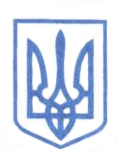 